                 Busko-Zdrój, dn. 07.05.2018r.Ceny owoców i warzyw na targowiskach w powiecie buskimna dzień 07.05.2018r.Opracowanie:   Anna Szymczyk-TometczakO/T ŚIR w Busku-Zdroju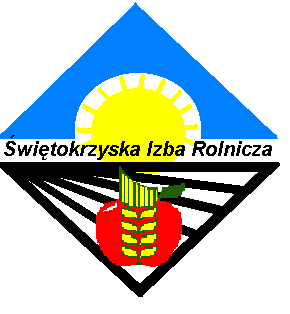 ŚWIĘTOKRZYSKA IZBA ROLNICZA25-356 KIELCE             Ul. Chopina 15/3( (041) 341-10-68      tel/fax (041) 344-18-73     e-mail: biuro@sir-kielce.plTerenowy Oddział Biura Izby w Busku Zdroju28-100 Busko Zdrój           ul. Kościuszki 60/207( tel./fax (041) 370-16-40         e-mail: izbabusko@op.plL.p.Owoc/WarzywoIlośćCena1.Ziemniak młody1 kg3,50 zł - 5,00 zł2.Pomidor1 kg8,00 zł - 12,00 zł3.Ogórek1 kg6,00 zł 4.Cebula1 kg2,00 zł - 3,00 zł5.Papryka1 kg10,00 zł - 12,00 zł6.Marchew1 kg2,00 zł - 3,00 zł7.Pietruszka /korzeń/1 kg9,00 zł  8.Kalafior1 szt7,00 zł - 9,00 zł9.Seler1 kg6,00 zł 10.Kapusta młodagłówka6,00 zł 11.Burak czerwony1 kg2,00 zł 12.Jabłko1 kg3,00 zł - 9,00 zł13.Jabłko Rubin1 kg----------14.Jabłko Gala1 kg3,00 zł 15.Jabłko Champion1 kg3,50 zł 16.Jabłko Lobo1 kg4,00 zł17.Jabłko McIntosh1 kg----------18.Jabłko Ligol1 kg3,00 zł 19.Jabłko Szara Reneta1 kg9,00 zł20.Śliwka1 kg8,00 zł - 10,00 zł21.Czosnek1 szt1,50 zł22.Brokuł1 szt3,00 zł - 4,00 zł